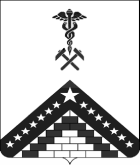 МУНИЦИПАЛЬНОЕ БЮДЖЕТНОЕ ОБЩЕОБРАЗОВАТЕЛЬНОЕ УЧРЕЖДЕНИЕ СРЕДНЯЯ ОБЩЕОБРАЗОВАТЕЛЬНАЯ ШКОЛА № 23 ХУТ. ТЫСЯЧНОГО  МУНИЦИПАЛЬНОГО ОБРАЗОВАНИЯ ГУЛЬКЕВИЧСКИЙ РАЙОНПРИКАЗ                     от  27.04.2017  	                                                           № 67-о хут. ТысячныйО проведении Единого Всекубанского урока мужества «Помним! Гордимся! Наследуем!» и патриотической акции «Майский вальс»На основании приказа управления образования администрации муниципального образования Гулькевичский район от 27.04.2017  № 252 «О проведении Единого Всекубанского урока мужества «Помним! Гордимся! Наследуем!» и патриотической акции «Майский вальс» п р и к а з ы в а ю:1.Заместителю директора по воспитательной работе Ольге Васильевне Рубченко:1) организовать совместно с классными руоводителями  проведение   5 мая 2017 года Единый Всекубанский урок Мужества «Помним! Гордимся! Наследуем» и патриотическую акцию «Майский вальс».2. Утвердить программу проведения мероприятий 5 мая 2017 года (прилагается). 3.Руководителям образовательных организаций:3.1.Обеспечить проведение мероприятий 5 мая 2017 года в образовательных организациях.3.2.Разместить  информацию о проведенных мероприятиях на сайте образовательной организации.3.3.Предоставить не позднее 6 мая 2017 года  в МКУ «РИМЦ» по электронной почте ссылку на страницу с размещенным материалом о проведенных мероприятиях.4.Контроль за  выполнением настоящего приказа возложить на ведущего специалиста управления образования А.А.Степанова.          3. Контроль выполнения данного приказа оставляю за собой.          4. Приказ вступает в силу со дня его подписания.Директор муниципального бюджетногообщеобразовательного учреждения среднейобщеобразовательной школы № 23 хут. Тысячногомуниципального образования Гулькевичский район                     Т.В.Тимошенко____________________________________________________________________Проект подготовлен и внесён:Заместителем директора по учебно-воспитательной работе         С.Н.ШмараевойЛИСТ ОЗНАКОМЛЕНИЯс приказом муниципального бюджетного общеобразовательного учреждения средней общеобразовательной школы № 23 хут Тысячного муниципального образования Гулькевичский район от  13.01.2017   № 16-о«О преподавании учебного предмета (курса) ОПК в 2016-2017 учебном году»№ п/пФ.И.О. работникаДолжность работникаПодпись ознакомленияДатаознакомления1Шмараева С.Н. Заместитель  директора по учебно-воспитательной работе 2Скрипко ОН.учитель